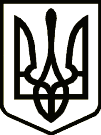 УкраїнаНОВГОРОД-СІВЕРСЬКА РАЙОННА РАДА ЧЕРНІГІВСЬКОЇ ОБЛАСТІРІШЕННЯ(п’ята (позачергова) сесія восьмого скликання)07 травня 2021 року                                                                               № 72-VIIIм. Новгород-СіверськийПро внесення змін у Додаток 3 до рішення Новгород-Сіверської районної ради Чернігівської області від 03 лютого 2021 року №28-VІІІ «Про надання згоди та передачу іншого окремого індивідуально визначеного майна зі спільної власності територіальних громад Новгород-Сіверського району у комунальну власність Коропської селищної ради Новгород-Сіверського району Чернігівської області»Керуючись пунктом 20 частини першої статті 43, статтею 60 Закону України «Про місцеве самоврядування в Україні», районна рада вирішила: 1. Внести у Додаток 3 до рішення Новгород-Сіверської районної ради Чернігівської області від 03 лютого 2021 року №28-VІІІ «Про надання згоди та передачу іншого окремого індивідуально визначеного майна зі спільної власності територіальних громад Новгород-Сіверського району у комунальну власність Коропської селищної ради Новгород-Сіверського району Чернігівської області» такі зміни:у рядку 5 позиції «10490044», «104», «Лічильник тепла», «14758,00» виключити.2. Новгород-Сіверській районній раді Чернігівської області прийняти на бухгалтерський облік лічильник тепла, первинною (переоціненою) вартістю 14758,00 гривень.3. Контроль за виконанням рішення покласти на постійну комісію районної ради з питань бюджету та управління об’єктами комунальної власності району. Голова районної ради                                                               Р. В. ПадалкоПроєкт рішення вносить:Голова Новгород-Сіверської районноїради Чернігівської області                                                      Р. В. ПадалкоПогоджено:Начальник відділу з юридичних питань виконавчого апарату Новгород-Сіверської районної ради Чернігівської області                                        Т. В. ЩепочкінаНачальник відділу з питань комунальної власності виконавчого апарату Новгород-Сіверської районної ради Чернігівської області                                        О. Ф. Юрченко